Rozpočtové opatřeníOrganizace:  71204148  Svazek obcí Lužnice Číslo změny:  1  / 2020Dne:		30.01.2020Text rozpočtového opatření: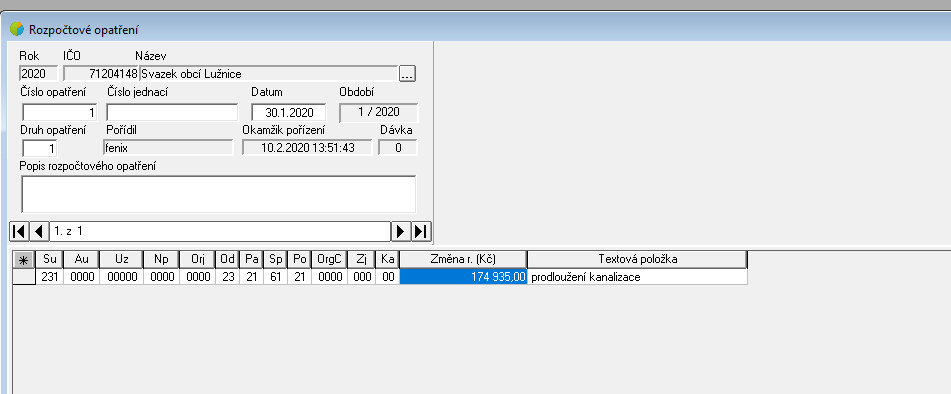 Zaúčtovat :SU  AU   UZ    NP   ORJ  OD PA SP PO ORGC ZJ  KA   Změna rozpočtu231 0000 00000 0000 0000 23 21 61 21 0000 000 00       174 935,00Schválení rozpočtové změny: č.1                                                 podpis :                                                                                      Jan Prokeš, předseda svazku